                                           April 17, 2022Easter Sunday Worship    Message Easter Sunday: Exceeding Expectations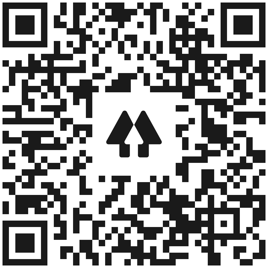                                                    Church Links                            sermon notes, music, giving, calendar   New World this week:        Mon. – April 18– 9:00a.m (zoom)– Mon. Morning Men 	        Mon. – April 18 – 10:30a.m. -Sit N Sew        Tues. – April 19– 9:30a.m. – Bible Babes        Tues. & Thurs – April 19 & 21– 7:00p.m. – Yoga - Mini MAC        Thur. – April 19– 6:30p.m. – Worship Rehearsal     Thur. – April 19– 6:30p.m. – Grief Share – Unity Class    Thur. – April 19- 6:30p.m. – Men’s Bible Study    Fri.   – April 23 - 6:00p.m. – David Crain Ministry Event 					and Dinner                                 Coming Events:April 17 –12:00   Spanish Sunday School                      Contact: Pastor ErendiraApril 17 – 5:00pm Montclair April 23 – 6:00 pm David Crain Dinner  		7:00 pm Ministry Event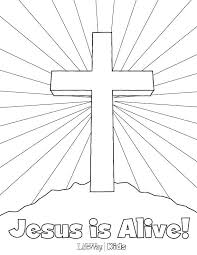 Current Prayer Requests:Ukraine, Zach Batiste, Gerald & Dee Lancaster, Cary Davis,Mike Schmittinger, Betty Kollman, Rick & Pam Arthur, Lyla Kehr, Nathan Simerly, Donna Cherry’s BIL Gary, Emily Cherry Oliver, Becky Hays, Mary Rhodes’ sister Judy, Keith Scally’s mom, Bill Allen, Janice Farler, Mary Murray, Lauren, Ella, Garret, NW Staff & Day School staff & Children